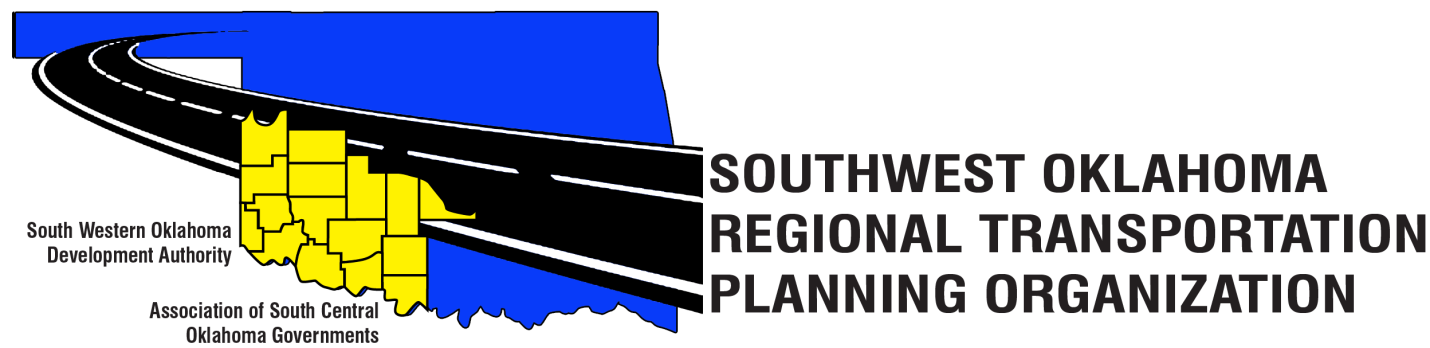 SORTPO Technical CommitteeSpecial Meeting AgendaOctober 26, 2017 10:30 a.m.Call to Order.Roll Call – Introductions.Introduction of Guests.Approval of the minutes for the September 28, 2017 meeting.Old BusinessDiscuss and recommend to the SORTPO Policy Board approval of the FFY 2018 Planning Work Program (PWP). 	New Business.Discuss and recommend to the SORTPO Policy Board establishing a 30-day public review and comment period (October 30, 2017 – November 28, 2017) for the 2040 Cotton County and 2040 Tillman County Long Range Transportation Plans.Discuss and recommend to the SORTPO Policy Board the 2018 schedule of meetings.Reports and Comments. Adjourn.Western Technology CenterAdult Education Bldg,621 Sooner Dr.Burns Flat, OK  73624Red River Technology CenterJDM Business Center, Rm B1133300 W. Bois D’ArcDuncan, OK 73533